Vážení rodičia, milí žiaci!V predchádzajúcom období ste sa mohli pripravovať  na školský zber papiera odkladaním novín, časopisov, letákov..., tak ako Vám bolo oznámené.Zber sa uskutoční v týždni od 15. mája do 19. mája 2023 na školskom dvore, kde bude umiestnený kontajner a prístup bude bočným vchodom cez zelenú bránu smerom z Dolnopotočnej cez školské parkovisko.Vzhľadom na obmedzený prístup a priestor na školskom dvore sme vypracovali harmonogram odovzdávania papiera, aby každý mohol bezpečne, bez väčších komplikácií, odovzdať papier.HARMONOGRAM: ZBERU PAPIERA 2023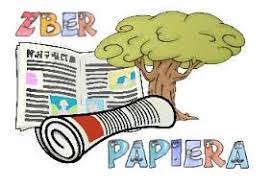 Prosíme Vás o dodržanie termínu vyhradeného pre žiakov tried. Zbierať a preberať sa bude len papier zviazaný. Kartónové obaly a väzby kníh sa preberať nebudú.Veríme, že aj my týmto spôsobom ochránime naše lesy a stromy.Víťazné kolektívy tried, ale aj jednotlivci budú odmenení.Ďakujeme za pochopenie a spoluprácu!Vedenie ZŠ s MŠ A. MericiDátum:14:00 – 15:3015:30 – 17:0015.5.20231.A, 1.B6.A, 6.B16.5.20232.A, 2.B, 2.C6.C, 7.A, 7.B17.5.2023 3.A, 3.B, 3.C4.A ,4.B, 4.C18.5.20235.A, 5.B, 7.C, 8.A, 8.B19.5.20235.C, 9.A9.B, 9.C